ДОГОВОР РЕСУРСОСНАБЖЕНИЯ № (поставка горячей воды для  потребления при содержании общего имущества в многоквартирном доме)г. Междуреченск						                                          _________ 201---г.ООО «Управление тепловых систем», именуемое в дальнейшем «Ресурсоснабжающая организация», в лице ______________________________, действующего на основании _______________________., с одной стороны, и ____________________________ в лице _______________________, действующего на основании Устава, именуемое в дальнейшем «Исполнитель», с другой стороны, именуемые в дальнейшем «Стороны», заключили настоящий договор о нижеследующем: Термины и определения1.1. Понятия, используемые в настоящем договоре, означают следующее:«Внутридомовая инженерная система» - являющиеся общим имуществом собственников помещений в многоквартирном доме инженерные коммуникации (сети), механическое, электрическое, санитарно-техническое и иное оборудование, предназначенные для подачи коммунальных ресурсов от централизованных сетей инженерно-технического обеспечения до внутриквартирного оборудования, а также для производства и предоставления исполнителем коммунальной услуги по отоплению и горячему водоснабжению; «Горячая вода» - вода, приготовленная путем нагрева питьевой или технической воды с использованием тепловой энергии, а при необходимости также путем очистки, химической подготовки и других технологических операций, осуществляемых с водой;«Исполнитель» - юридическое лицо независимо от организационно-правовой формы или индивидуальный предприниматель, приобретающее коммунальный ресурс для использования в целях содержания общего имущества в многоквартирном доме;«Коммунальный ресурс» - горячая вода, используемая Исполнителем для предоставления потребителям услуги при содержании общего имущества в многоквартирном доме; «Потребитель» - лицо, пользующееся на праве собственности или ином законном основании помещением в многоквартирном доме, потребляющее коммунальную услугу (отопление, горячее водоснабжение);«Ресурсоснабжающая организация» - юридическое лицо независимо от организационно-правовой формы, а также индивидуальный предприниматель, осуществляющий продажу горячей воды на ОДН;  «Централизованные сети инженерно-технического обеспечения» - совокупность трубопроводов, коммуникаций и других сооружений, предназначенных для подачи тепловой энергии к внутридомовым инженерным системам.Предмет договора Ресурсоснабжающая организация обязуется на условиях, предусмотренных настоящим договором подавать Исполнителю через присоединенную сеть централизованной системы теплоснабжения (горячего водоснабжения) РСО коммунальные ресурсы на ОДН в МКД до точки поставки, которая располагается на границе раздела централизованных сетей РСО, предназначенных для подачи коммунального ресурса и внутридомовых инженерных систем, являющихся общим имуществом собственников помещений многоквартирного дома, либо точке подключения к бесхозяйной тепловой сети, а Исполнитель обязуется принимать и оплачивать коммунальные ресурсы ОДН в МКД, а также соблюдать режим потребления ресурсов.2.2. Датой начала поставки Ресурсоснабжающей организацией коммунального ресурса считается _____________________.2.3. Коммунальный ресурс по настоящему Договору приобретается в целях потребления при содержании общего имущества в многоквартирных домах, указанных в Приложении № 1. Показатели качества коммунальных ресурсов3.1. Качество коммунального ресурса (горячая вода) должно соответствовать требованиям, приведенным в приложении N 4  к договору и Правилах коммунальных услуг собственникам и пользователям помещений в многоквартирных домах и жилых домов, утвержденных Постановлением Правительства РФ от 06.05.2011 N 354, и должно позволять Исполнителю обеспечивать бесперебойное круглосуточное горячее водоснабжение потребителей, с перерывами, не превышающими продолжительность, соответствующую требованиям к качеству коммунальных услуг, приведенным в приложении N 1 к Правилам.3.2. Ресурсоснабжающая организация обязана поддерживать параметры теплоносителя на границе эксплуатационной  ответственности тепловых сетей и узлов, а именно: температуру сетевой воды  в соответствии с утвержденным температурным графиком. Отклонение среднесуточной температуры сетевой воды должно быть в пределах ±3% от установленного температурного графика. Среднесуточная температура обратной сетевой воды не должна превышать температуру, установленную графиком, более чем на 5%.3.3. Ресурсоснабжающая организация несет ответственность за качество поставляемого коммунального ресурса до границы эксплуатационной ответственности.Права и обязанности сторон4.1. Ресурсоснабжающая организация обязана:4.1.1. Подавать коммунальный ресурс Исполнителю в точки поставки, указанные в актах разграничения балансовой принадлежности тепловых сетей и эксплуатационной ответственности сторон  (Приложение № 2) к настоящему договору.Поставка коммунального ресурса, должна  отвечать параметрам качества и режима установленными требованиями законодательства Российской Федерации и настоящим договором, в количестве (объеме), позволяющем Потребителю обеспечить предоставление потребителям коммунальных услуг, соответствующей установленным требованиям законодательства Российской Федерации.4.1.2. Поддерживать надлежащее состояние и обеспечивать техническое обслуживание централизованных сетей инженерно-технического обеспечения в зоне своей эксплуатационной ответственности.4.1.3. В случаях, предусмотренных законодательством Российской Федерации, предупреждать Потребителя о предстоящем ограничении или прекращении подачи коммунального ресурса, в порядке, предусмотренном разделом 5 настоящего Договора.4.1.4. Ежемесячно до «25» числа месяца, следующего за расчетным, выставлять Исполнителю на оплату счет-фактуру и акт оказанных услуг с указанием фактического объема поставленного коммунального ресурса за расчетный период при наличии общедомового прибора учета горячей воды или согласно утвержденного норматива, при отсутствии общедомового прибора учета горячей воды (2 экземпляра). Один экземпляр акта, подписанный Потребителем, возвращается в адрес Ресурсоснабжающей организации.  4.1.5. При получении сведений о неисправности коллективных (общедомовых) приборов учета, установленных в многоквартирном доме, Ресурсоснабжающая организация обязана не позднее следующего рабочего дня со дня получения соответствующего уведомления явиться для составления акта о неисправности прибора учета. В случае если Ресурсоснабжающая организация не обеспечит присутствие своего представителя в срок, указанный в уведомлении о неисправности прибора учета, акт составляется в отсутствие представителя Ресурсоснабжающей организации, о чем в акте делается соответствующая отметка.4.2. Ресурсоснабжающая организация имеет право:4.2.1. Требовать от Исполнителя оплаты объема коммунального ресурса ОДН в МКД:4.2.1.1. При отсутствии общедомового прибора учета горячей воды согласно утвержденного норматива, 4.2.1.2. При наличии общедомового прибора учета горячей воды --  фактического поставленного Ресурсоснабжающей организацией по показаниям.4.2.2. Требовать от Исполнителя доступа к внутридомовой инженерной системе
с целью обслуживания централизованных сетей инженерно-технического обеспечения, находящихся в пределах границы эксплуатационной ответственности или балансовой принадлежности Ресурсоснабжающей организации.4.2.3. В случаях, предусмотренных законодательством Российской Федерации, вводить или отменять мероприятия по ограничению либо прекращению подачи коммунального ресурса в порядке, предусмотренном разделом 5 настоящего договора.4.2.4. РСО вправе требовать от Потребителя ограничить или приостановить предоставление коммунальной услуги по основаниям п. 115, п. 117 Правил № 354. 4.3. Исполнитель обязан:4.3.1. Оплачивать поставленный Ресурсоснабжающей организацией фактический объем коммунального ресурса в соответствии с требованиями раздела 6 настоящего договора. 4.3.2. Поддерживать надлежащее состояние и обеспечивать техническое обслуживание внутридомовой инженерной системы, которая подключена к централизованным сетям инженерно-технического обеспечения Ресурсоснабжающей организации. 4.3.3. Ежегодно производить промывку систем теплоснабжения после окончания отопительного периода, а также после монтажа, капитального и (или) текущего ремонта с заменой труб. Для промывки используется водопроводная вода (п.9.2.9 ПТЭТЭ).4.3.4. Передавать Ресурсоснабжающей организации данные показаний коллективного (общедомового) прибора учета или иной информации, используемой для определения количества (объема) коммунального ресурса, поданного Ресурсоснабжающей организацией.4.3.5. Контролировать достоверность предоставленных потребителями сведений о показаниях индивидуальных и (или) общих (квартирных) приборов учета приборов учета и (или) проверки их состояния.4.3.6. При выявлении неисправности коллективного (общедомового) прибора учета, незамедлительно направить Ресурсоснабжающей организации уведомление о неисправности прибора учета с указанием даты и времени составления соответствующего акта. В случае неявки представителя Ресурсоснабжающей организации, Исполнитель самостоятельно составляет акт о неисправности прибора учета и направляет его Ресурсоснабжающей организации.4.3.7. При поступлении жалоб потребителей на качество и (или) объем связанной с подачей Ресурсоснабжающей организацией коммунального ресурса ненадлежащего качества и (или) в ненадлежащем объеме, Исполнитель обязан совместно с Ресурсоснабжающей организацией выявлять причины предоставления коммунального ресурса ненадлежащего качества и (или) в ненадлежащем объеме путем составления двустороннего акта о ненадлежащем качестве и (или) ее ненадлежащем объеме. В указанном акте указываются нарушения, повлекшие предоставление ненадлежащего качества и (или) в ненадлежащем объеме, а также определяется Сторона настоящего договора, чьи действия привели к предоставлению коммунального ресурса ненадлежащего качества и (или) в ненадлежащем объеме. При поступлении жалоб от потребителей на превышение установленной продолжительности перерывов, Исполнитель направляет в адрес Ресурсоснабжающей организации уведомление о составлении акта о ненадлежащем качестве. В случае неявки представителя Ресурсоснабжающей организации в течение 1 (одного) рабочего дня с даты получения уведомления, исполнитель составляет указанный акт самостоятельно, с привлечением потребителей и направляет указанный акт Ресурсоснабжающей организации в течение 3 (трех) рабочих дней с даты его составления. Акт является основанием для производства Ресурсоснабжающей организацией перерасчета, в соответствии с законодательством Российской Федерации и условиями настоящего договора. При этом размер платы за поданный коммунальный ресурс изменяется в порядке, определенном Правилами предоставления коммунальных услуг собственникам и пользователям помещений в многоквартирных домах и жилых домов, утвержденными постановлением Правительства Российской Федерации от 6 мая 2011 г. № 354.4.3.8. Подготовить к началу отопительного периода внутридомовые инженерные системы к работе в зимних условиях и получить Акт (паспорт) готовности к работе
в отопительный период в соответствии с Правилами технической эксплуатации тепловых энергоустановок. Ресурсоснабжающая организация возобновляет отпуск тепловой энергии и теплоносителя потребителю в начале отопительного периода только после предъявления утвержденного в установленном порядке Акта (паспорта) готовности к работе в отопительный период, находящихся в эксплуатационной ответственности исполнителя сетей и систем теплопотребления.4.3.9.  В случае установки РСО коллективного (общедомового) прибора учета тепловой энергии Исполнитель производит оплату согласно предъявленным счетам4.3.10. В случае отказа от исполнения настоящего договора, проинформировать об этом Ресурсоснабжающую организацию, не позднее, чем за 30 (тридцать) календарных дней до наступления указанного события.4.3.11. Исполнитель за срыв пломб, установленных РСО на теплоиспользующем оборудовании и приборах учета,  обязан возместить причиненные  РСО убытки. 4.4. Исполнитель имеет право:4.4.1. Требовать от РСО отпуска коммунального ресурса, качество и количество которого позволяет Управляющей компании обеспечить надлежащее содержание общего имущества многоквартирного дома.4.4.2. Осуществлять иные права, предоставленные Исполнителю по настоящему договору и нормативными правовыми актами Российской Федерации.5. Условия ограничения или прекращенияподачи коммунального ресурса5.1. Ресурсоснабжающая организация вправе временно прекратить или ограничить подачу коммунального ресурса в случаях и порядке, предусмотренном законодательством Российской Федерации.6. Порядок определенияобъемов поставленного коммунального ресурса6.1. Количество (объем) коммунального ресурса, поставляемого за расчетный период (расчетный месяц) по договору в многоквартирный дом, не оборудованный коллективным (общедомовым) прибором учета, а также в случае выхода из строя, утраты ранее введенного в эксплуатацию коллективного (общедомового) прибора учета или истечения срока его эксплуатации, определяется в соответствии с формулой 2 приложения N 2 к Правилам, утвержденными постановлением Правительства Российской Федерации от 6 мая 2011 г. № 354., исходя из утвержденного норматива потребления коммунальной услуги.6.2. Количество (объем) коммунального ресурса, поставленного в многоквартирный дом, оборудованный коллективным (общедомовым) прибором учета, определяется на основании показаний этого прибора учета за расчетный месяц за вычетом объемов поставки коммунального ресурса собственникам (правообладателям) нежилых помещений в этом многоквартирном доме по договорам, заключенным ими непосредственно с Ресурсоснабжающей организацией.6.3. Объем утечки во внутренней сети, потери воды при повреждениях наружных сетей водопровода по вине Исполнителя, за промывку системы, сброс воды при ремонтных работах  и за другие расходы воды, не оговоренные договором и (или) неучтенные приборами учета, Исполнитель оплачивает в порядке выставления РСО дополнительного платежного документа.Расчет объема воды производится: При наличии прибора учета – как разница показаний прибора на начало и окончание процесса; При отсутствии прибора учета – по расчету РСО.6.4. В целях определения объемов потребления коммунальной услуги (горячей воды для содержания общего имущества МКД) и объемов личного потребления  собственниками и нанимателями помещений МКД Исполнитель или другая сторонняя организация, осуществляющая обслуживание ИТП  снимает показания приборов учета за текущий месяц и передает сведения РСО. 6.5. Отказ в доступе (не допуск) представителям РСО к приборам учета (узлам учета) приравнивается к неисправности прибора учета, что влечет за собой применение расчетного способа при определении количества поданной (полученной) за весь период нарушения. Продолжительность периода нарушения определяется в двустороннем акте.7. Порядок определения цены договора7.1. Стоимость коммунального ресурса рассчитывается по тарифам, установленным в порядке, определенном законодательством Российской Федерации о государственном регулировании цен (тарифов), а в отношении категорий потребителей, для которых государственное регулирование цен (тарифов) не осуществляется, - по ценам, рассчитанным в соответствии с нормативными правовыми актами в сфере ресурсоснабжения, в случае установления надбавок
к тарифам (ценам) стоимость коммунального ресурса рассчитывается с учетом таких надбавок.7.2. Ресурсоснабжающая организация вправе в одностороннем порядке изменять цену настоящего договора, (не требуя внесения изменений в договор) при вступлении в силу нормативных правовых актов, изменяющих порядок определения стоимости коммунального ресурса, а также принятия уполномоченным органом в области государственного регулирования тарифов, решения об изменении действующего тарифа (тарифов). В указанных случаях, расчеты за коммунальный ресурс будут производиться по стоимости, определенной на основании вновь принятых и вступивших в силу нормативных правовых актов.7.3. В случае поставки ресурсоснабжающей организацией коммунального ресурса ненадлежащего качества или с перерывами, превышающими установленную продолжительность, размер платы за коммунальный ресурс изменяется в порядке, определенном Правилами предоставления коммунальных услуг, утвержденными постановлением Правительства Российской Федерации от 6 мая 2011 г. № 354.8. Порядок оплаты коммунального ресурса8.1. Оплата по настоящему договору производится Исполнителем до _________ числа месяца, следующего за расчетным, в размере 100% стоимости фактического объема поставленного коммунального ресурса, определенного в соответствии с разделом 6 настоящего договора, с учетом требований к периодичности перечисления денежных средств, установленных в постановлении Правительства Российской Федерации от 28 марта 2012 г. № 253 «О требованиях к осуществлению расчетов за ресурсы, необходимые для предоставления коммунальных услуг». 8.2. Сверка расчетов между Потребителем и Ресурсоснабжающей организацией за фактический объем коммунального ресурса, поставленного Ресурсоснабжающей организацией в расчетном периоде, осуществляется не чаще, чем 1 (один) раз в полугодие путем составления и подписания акта сверки. Если поступившая от Потребителя оплата превышает текущие обязательства исполнителя по платежам в рамках настоящего договора, разница относится на погашение задолженности за наиболее ранние периоды, либо относится в счет будущих платежей Потребителя, при условии отсутствия задолженности перед Ресурсоснабжающей организацией.8.4. Расчетный период, установленный настоящим договором равен 1 (одному) календарному месяцу. Оплата по настоящему договору производится Исполнителем на основании счетов-фактур, выставляемых к оплате Ресурсоснабжающей организацией. Датой оплаты считается дата поступления денежных средств на расчетный счет Ресурсоснабжающей организации.8.5. В случае, если общим собранием собственников помещений в многоквартирном доме принято решение либо оставлен порядок внесения платы за коммунальные услуги непосредственно Ресурсоснабжающей организации, оплата по настоящему договору производится путем внесения потребителями платы за коммунальный ресурс, потребляемый при содержании общего имущества в многоквартирном доме, в кассы МУП «ИРКЦ» -- в сроки, установленные действующим жилищным законодательством Российской Федерации».8.6. Для целей определения обязательств Потребителя по оплате за коммунальный ресурс за расчетный период Ресурсоснабжающая организация ежемесячно в срок 30 числа выставляет в адрес Исполнителя счет-фактуру на оплату поставленного в многоквартирный дом за расчетный период коммунального ресурса.8.7 Услуги по начислению, сбору и взысканию денежных средств и оплату коммунальных ресурсов (горячего водоснабжения, горячей воды в целях содержания общего имущества в МКД), поставленных РСО Потребителю для оказания услуг собственникам и пользователям помещения в МКД, находящихся в управлении,  оказывает Исполнитель.9. Ответственность сторон9.1. За неисполнение или ненадлежащее исполнение обязательств по настоящему договору Стороны несут ответственность в соответствии с законодательством Российской Федерации.9.2. Ресурсоснабжающая организация несет ответственность за качество поставляемого коммунального  ресурса на границе балансовой принадлежности сетей и эксплуатационной ответственности сторон.9.3. За нарушения обязательств оплаты по настоящему договору Исполнитель уплачивает РСО неустойку, предусмотренную действующим законодательством РФ.9.4. Исполнитель несет ответственность за невыполнение действий по самостоятельному ограничению или приостановлению коммунального ресурса собственникам и пользователям помещений в МКД в случаях, указанных в п115, п.117 Правил № 354.9.5. Установить «исполнителю» штраф в размере _________________ в следующих случаях:- за самовольное подключение систем теплоснабжения;-  за подключение систем теплоснабжения до приборов учета;-  установки водоразборных кранов в системе теплоснабжения «Исполнителя»;-  при не устранении  утечки воды из системы теплоснабжения в установленные «РСО» сроки.9.6. Споры Сторон, связанные с исполнением настоящего договора, разрешаются путем переговоров Сторон, а в случае не достижения Сторонами соглашения, споры
и разногласия, возникающие из настоящего договора подлежат разрешению в суде в порядке, установленном законодательством Российской Федерации.10.  Действие договора10.1. Договор считается заключенным с момента его подписания 10.2. Настоящий договор заключен на срок до __________________. Действие настоящего договора может быть прекращено досрочно в случае прекращения у Потребителя обязанности оказывать коммунальную услугу, в том числе в связи с расторжением договора управления многоквартирным домом, заключенным между ним и потребителями, в порядке, установленном законодательством Российской Федерации. В случае наступления указанного события Исполнитель обязан проинформировать Ресурсоснабжающую организацию о предстоящем прекращении действия настоящего договора не позднее, чем за 30 (тридцать) календарных дней. 10.3. Если за 1 месяц до  истечения срока действия договора ни одна из сторон не заявит о его  расторжении, договор считается ежегодно продленным на тех же условиях.11. Прочие условия11.1. Все изменения и дополнения к настоящему договору считаются действительными, если они оформлены в письменном виде, подписаны уполномоченными на то лицами и заверены печатями обеих Сторон.11.2. В случае внесения изменений в законодательство Российской Федерации, непосредственно касающихся предмета настоящего договора, Стороны вносят соответствующие изменения или дополнения в настоящий договор путем заключения дополнительных соглашений, а при невозможности его приведения в соответствие с законодательством Российской Федерации прекращают его действие.11.3. В случае изменения юридического адреса или банковских реквизитов
у одной из Сторон, она обязана незамедлительно, письменно, в течение 5 (пяти) дней проинформировать об этом другую Сторону.11.4. Условия, неурегулированные в настоящем договоре Сторонами, регулируются в соответствии с законодательством Российской Федерации.11.5. Настоящий договор составлен в двух экземплярах, имеющих равную юридическую силу.11.6. Все приложения к настоящему договору являются его неотъемлемыми частями.12. ПриложенияПриложение № 1 – Перечень многоквартирных домов, находящихся в управлении (обслуживании) Потребителя;Приложение № 2 – Акт разграничения балансовой принадлежности и эксплуатационной ответственности сторон;13. Юридические и почтовые адреса, банковские реквизиты,и подписи Сторон       Ресурсоснабжающая организация                                                Исполнитель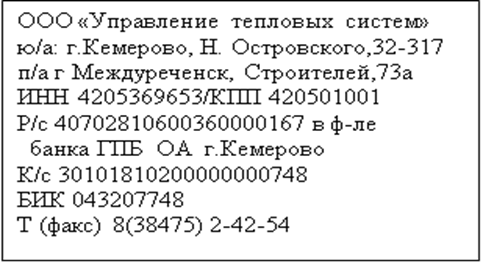 Исполнительный директор ООО «УТС»      	 Директор  _________________________ _____________	              	 ________________________	Приложение № 1  к договору № 10 от 08.12.2018г.Перечень  многоквартирных домов, находящихся в управлении ________________________Дом №       по ул        Основание: Протокол собрания собственников МКД   №--   от  ----------------, договор  управления многоквартирным домом                                        «   »______ 20  Исполнительный директор                                          Директор              ООО «УТС»                                                 ______________________             __________________ __________		         _______________ ______________Приложение № 2  к договору № 10 от 08.12.2018г.Акт     Разграничения балансовой принадлежности и  эксплуатационной ответственности по тепловым сетям ООО «УТС»  и  ООО  УК «Техник»1.Жилые дома с подвальными  помещениями:2.Жилые дома с техподпольем: 3.Жилые дома бесподвальные:4. Жилые дома с подвальными помещениями и проходящими через них транзитными тепловыми сетями:Эксплуатационная ответственность: ООО  УК «Техник»                                       ООО «УТС»    Согласовано:Исполнительный директор  ООО «УТС»                               Директор _____________                                                _______________      Граница разграничения балансовой принадлежности и эксплуатационной ответственности  между  ООО «УТС» и  ООО УК  «Техник» проходит по стене здания.     Граница разграничения балансовой принадлежности и эксплуатационной ответственности  между  ООО «УТС» и  ООО УК «Техник»  проходит по стене здания.      Вариант №1                  Вариант №2ООО «УТС» обслуживает трубопроводы до первых отсекающих задвижек в тепловом колодце.ООО  УК «Техник» обслуживает  отсекающие задвижки и все оборудование систем тепло и водоснабжения после нее.ООО  «УТС» обслуживает трубопроводы до первой  отсекающей задвижки в подвале дома.ООО УК «Техник» обслуживает  отсекающие задвижки и все оборудование систем тепло и водоснабжения после нее.